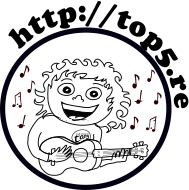 IntroCouplet RefrainInterludeCouplet RefrainCouplet ( 2x )RefrainInterlude (3x)Heroes – David Bowie (1977) - 113  à la noire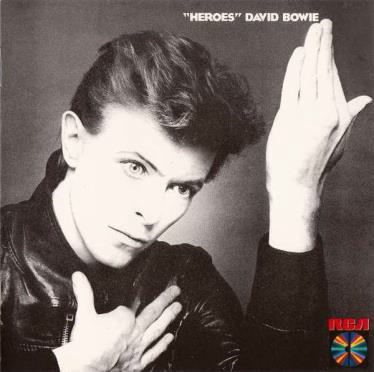 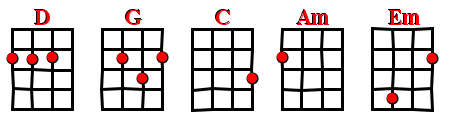 Intro /InterludeDGDGCoupletDGDGRefrainCDAm/EmDRefrainC/GD